Dupo Police Department			Dispatch: 618-286-4884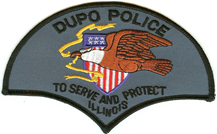 100 North 2nd Street 			Office:	     618-286-3397     Dupo, IL 62239 				Fax:	     618-286-0240Chief Dennis Plew
The Village of Dupo Police Department is currently accepting applications for Lateral Transfers to fill TWO full-time openings on the current roster.Applicants must be or have been a certified Full time police officer in the state of Illinois as determined by the Illinois Training and Standards Board (or a reciprocal out of state agency eligible for waiver) for at least one year with no gaps in service.Officers will enjoy a competitive salary with exceptional benefits.Current Average starting annual salary $67,122.00.Extremely competitive, very low-cost quality medical, dental and vision plans for employee and family.Officer will receive paid holidays (11), accrued vacation, sick and (3) personal days.All lateral transfers will start with 2 weeks’ vacation to be used within first 12 months of their initial employment.Available frequent Overtime.Take home car.No residencyUniforms and Equipment Provided.Annual clothing allowance.Educational incentive and tuition reimbursement.Applications are now available for pick up at the Dupo Police Department.100 North 2nd St.  Dupo, IL. 62239Or make an online request by emailing dupopolice@villageofdupo.org